SPECYFIKACJA ISTOTNYCH WARUNKÓW ZAMÓWIENIA Wyposażenie pracowni szkolnych w ramach projektu: Krok do sukcesu zawodowego uczniów Technikum w Zespole Szkół Ponadgimnazjalnych 
nr 1 w Tomaszowie Mazowieckim – 4 częściZn.Spr. ZSP1.KDS.ZP02.2016Nazwa oraz adres Zamawiającego Zespół Szkół Ponadgimnazjalnych Nr 1 
im. Tadeusza Kościuszki w Tomaszowie  Mazowieckim, ul. Św. Antoniego 29, 97-200 Tomaszów MazowieckiNIP: 773 22 56  872REGON 000190532nr telefonu  44/72405515nr faksu 44/724 43 17Adres poczty elektronicznej:  zsp1.sekretariat@onet.euStrona internetowa Zamawiającego: zsp1.edu.plTryb udzielenia zamówieniaPostępowanie o udzielenie zamówienia publicznego prowadzone jest w trybie przetargu nieograniczonego o wartości poniżej 209 000 euro na podstawie art. 10 ust. 1, art. 24aa i art. 39 - 46 ustawy z dnia 29 stycznia 2004 roku - Prawo zamówień publicznych (Dz. U. z 2015 r. poz. 2164 ze zm.- dalej ustawa).Opis przedmiotu zamówieniaIlekroć w opisie przedmiotu zamówienia wskazane zostały znaki towarowe, patenty, pochodzenie, normy, aprobaty, specyfikacje techniczne i systemy referencji technicznych Zamawiający dopuszcza rozwiązania równoważne. Równoważność polega na możliwości zaoferowania przedmiotu zamówienia o nie gorszych parametrach technicznych, konfiguracjach, wymaganiach normatywnych itp.Nazwa zamówienia: Dostawa wyposażenia pracowni szkolnych w ramach  projektu: Krok do sukcesu zawodowego uczniów Technikum w Zespole Szkół Ponadgimnazjalnych  nr 1 w Tomaszowie Mazowieckim-4 części.Przedmiot zamówienia stanowi część zadań projektu: „Krok do sukcesu zawodowego uczniów Technikum w Zespole Szkół Ponadgimnazjalnych nr 1 w Tomaszowie Mazowieckim”, realizowanego przez Powiat Tomaszowski/Zespół Szkół Ponadgimnazjalnych Nr 1 
im. Tadeusza Kościuszki w Tomaszowie  Mazowieckim. Projekt jest współfinansowany przez Unię Europejską ze środków Europejskiego Funduszu Społecznego.Zamówienie składa się z 4 oddzielnych części.Część ISzczegółowy opis przedmiotu zamówienia – Załącznik nr 6a do SIWZ30200000-1 - Urządzenia komputerowe
30230000-0 - Sprzęt związany z komputerami30237000-9 - Części, akcesoria i wyroby do komputerówCzęść IISzczegółowy opis przedmiotu zamówienia – Załącznik nr 6b do SIWZ30232110-8 - Drukarki laserowe30231320-6 - Tablica interaktywnaCzęść IIISzczegółowy opis przedmiotu zamówienia – Załącznik nr 6c do SIWZ39711310-5 - Elektryczne zaparzacze do kawyCzęść IVSzczegółowy opis przedmiotu zamówienia – Załącznik nr 6d do SIWZ31600000-2 - Sprzęt i aparatura elektryczna42000000-6 - Maszyny przemysłoweZamawiający żąda wskazania przez wykonawcę części zamówienia, których wykonanie zamierza powierzyć podwykonawcom, i podania przez wykonawcę firm podwykonawców. Informacji należy udzielić na formularzu ofertowym. W przypadku, gdy Wykonawca nie powierza wykonania żadnej części zamówienia podwykonawcom, należy zamieścić informację „nie dotyczy”. Brak oświadczenia Wykonawcy na formularzu ofertowym oznacza jego rezygnację z powierzenia jakiejkolwiek części zamówienia podwykonawcom.Termin wykonania zamówieniaOd dnia podpisania umowy do 23.12.2016 r., zgodnie z harmonogramem projektu.Warunki udziału w postępowaniu O udzielenie zamówienia mogą ubiegać się Wykonawcy, którzy spełniają warunki udziału w postępowaniu: 1) Posiadają kompetencje lub uprawnienia do prowadzenia określonej działalności zawodowej, o ile wynika to z odrębnych przepisów - Zamawiający nie wyznacza szczegółowego warunku w tym zakresie.2) Znajdują się w sytuacji ekonomicznej lub finansowej zapewniającej wykonanie zamówienia -  Zamawiający nie wyznacza szczegółowego warunku w tym zakresie.Opis sposobu dokonywania oceny spełniania tego warunku: Zamawiający nie wyznacza szczegółowego warunku w tym zakresie.3) Posiadają zdolność techniczną lub zawodową niezbędną do należytego wykonania zamówienia  - Zamawiający nie wyznacza szczegółowego warunku w tym zakresie.W przypadku wykonawców wspólnie ubiegających się o udzielenie zamówienia publicznego, każdy z wyżej wymienionych warunków udziału w postępowaniu winien spełniać co najmniej jeden z wykonawców lub wszyscy wykonawcy wspólnie. Ocena spełniania warunków udziału w postępowaniu o zamówienie publiczne przeprowadzona będzie w oparciu o złożone przez wykonawców oświadczenia zgodnie z formułą „spełnia – nie spełnia”. Podstawy wykluczenia 1. Zgodnie z art. 24 ust. 1 ustawy z postępowania o udzielenie zamówienia wyklucza się: 1) wykonawcę, który nie wykazał spełniania warunków udziału w postępowaniu lub nie został zaproszony do negocjacji lub złożenia ofert wstępnych albo ofert, lub nie wykazał braku podstaw wykluczenia; 2) wykonawcę będącego osobą fizyczną, którego prawomocnie skazano za przestępstwo: a) o którym mowa w art. 165a, art. 181–188, art. 189a, art. 218–221, art. 228–230a, art. 250a, art. 258 lub art. 270–309 ustawy z dnia 6 czerwca 1997 r. –Kodeks karny (Dz. U. poz. 553, z późn. zm.) lub art. 46 lub art. 48 ustawy z dnia 25 czerwca 2010 r. o sporcie (Dz. U. z 2016r. poz. 176), b) o charakterze terrorystycznym, o którym mowa w art. 115 § 20 ustawy z dnia 6 czerwca 1997 r. – Kodeks karny, c) skarbowe, d) o którym mowa w art. 9 lub art. 10 ustawy z dnia 15 czerwca 2012 r. o skutkach powierzania wykonywania pracy cudzoziemcom przebywającym wbrew przepisom na terytorium Rzeczypospolitej Polskiej (Dz. U. poz. 769); 3) wykonawcę, jeżeli urzędującego członka jego organu zarządzającego lub nadzorczego, wspólnika spółki w spółce jawnej lub partnerskiej albo komplementariusza w spółce komandytowej lub komandytowo-akcyjnej lub prokurenta prawomocnie skazano za przestępstwo, o którym mowa w pkt 2;4) wykonawcę, wobec którego wydano prawomocny wyrok sądu lub ostateczną decyzję administracyjną o zaleganiu z uiszczeniem podatków, opłat lub składek na ubezpieczenia społeczne lub zdrowotne, chyba że wykonawca dokonał płatności należnych podatków, opłat lub składek na ubezpieczenia społeczne lub zdrowotne wraz z odsetkami lub grzywnami lub zawarł wiążące porozumienie w sprawie spłaty tych należności; 5) wykonawcę, który w wyniku zamierzonego działania lub rażącego niedbalstwa wprowadził zamawiającego w błąd przy przedstawieniu informacji, że nie podlega wykluczeniu, spełnia warunki udziału w postępowaniu lub obiektywne i niedyskryminacyjne kryteria zwane dalej „kryteriami selekcji”, lub który zataił te informacje lub nie jest w stanie przedstawić wymaganych dokumentów; 6) wykonawcę, który w wyniku lekkomyślności lub niedbalstwa przedstawił informacje wprowadzające w błąd zamawiającego, mogące mieć istotny wpływ na decyzje podejmowane przez zamawiającego w postępowaniu o udzielenie zamówienia; 7) wykonawcę, który bezprawnie wpływał lub próbował wpłynąć na czynności zamawiającego lub pozyskać informacje poufne, mogące dać mu przewagę w postępowaniu o udzielenie zamówienia;8) wykonawcę, który brał udział w przygotowaniu postępowania o udzielenie zamówienia lub którego pracownik, a także osoba wykonująca pracę na podstawie umowy zlecenia, o dzieło, agencyjnej lub innej umowy o świadczenie usług, brał udział w przygotowaniu takiego postępowania, chyba że spowodowane tym zakłócenie konkurencji może być wyeliminowane w inny sposób niż przez wykluczenie wykonawcy z udziału w postępowaniu; 9) wykonawcę, który z innymi wykonawcami zawarł porozumienie mające na celu zakłócenie konkurencji między wykonawcami w postępowaniu o udzielenie zamówienia, co zamawiający jest wstanie wykazać za pomocą stosownych środków dowodowych; 10) wykonawcę będącego podmiotem zbiorowym, wobec którego sąd orzekł zakaz ubiegania się o zamówienia publiczne na podstawie ustawy z dnia 28 października 2002 r. o odpowiedzialności podmiotów zbiorowych za czyny zabronione pod groźbą kary (Dz. U. z 2015 r. poz. 1212, 1844 i 1855 oraz z 2016 r. poz. 437i 544); 11) wykonawcę, wobec którego orzeczono tytułem środka zapobiegawczego zakaz ubiegania się o zamówienia publiczne;12) wykonawców, którzy należąc do tej samej grupy kapitałowej, w rozumieniu ustawy z dnia 16 lutego 2007 r. o ochronie konkurencji i konsumentów (Dz. U. z 2015 r. poz. 184, 1618 i 1634), złożyli odrębne oferty, oferty częściowe lub wnioski o dopuszczenie do udziału w postępowaniu, chyba że wykażą, że istniejące między nimi powiązania nie prowadzą do zakłócenia konkurencji w postępowaniu o udzielenie zamówienia.2. Wykonawca, który podlega wykluczeniu na podstawie pkt 2 i 3 oraz 5–9, może przedstawić dowody na to, że podjęte przez niego środki są wystarczające do wykazania jego rzetelności, w szczególności udowodnić naprawienie szkody wyrządzonej przestępstwem lub przestępstwem skarbowym, zadośćuczynienie pieniężne za doznaną krzywdę lub naprawienie szkody, wyczerpujące wyjaśnienie stanu faktycznego oraz współpracę z organami ścigania oraz podjęcie konkretnych środków technicznych, organizacyjnych i kadrowych, które są odpowiednie dla zapobiegania dalszym przestępstwom lub przestępstwom skarbowym lub nieprawidłowemu postępowaniu wykonawcy. Przepisu zdania pierwszego nie stosuje się, jeżeli wobec wykonawcy, będącego podmiotem zbiorowym, orzeczono prawomocnym wyrokiem sądu zakaz ubiegania się o udzielenie zamówienia oraz nie upłynął określony w tym wyroku okres obowiązywania tego zakazu. 3. Wykonawca nie podlega wykluczeniu, jeżeli zamawiający, uwzględniając wagę i szczególne okoliczności czynu wykonawcy, uzna za wystarczające dowody przedstawione na podstawie ust. 2. 4. Zamawiający nie przewiduje wykluczenia wykonawcy na podstawie art. 24 ust. 5 ustawy. Wykaz oświadczeń składanych przez wykonawcę w celu wstępnego potwierdzenia, że nie podlega on wykluczeniu oraz spełnia warunki udziału w postępowaniu W celu potwierdzenia, że wykonawca nie podlega wykluczeniu na podstawie art. 24 ust. 1 ustawy oraz spełnia warunki udziału w postępowaniu o których mowa w art. 22 ust. 1b ustawy należy przedłożyć: aktualne na dzień składania ofert oświadczenie składane na podstawie art. 25a ust. 1 ustawy dotyczące przesłanek wykluczenia z postępowania (w formie oryginału) według wzoru stanowiącego załącznik nr 4 do SIWZ,aktualne na dzień składania ofert oświadczenie składane na podstawie art. 25a ust. 1 ustawy dotyczące spełniania warunków udziału w postępowaniu (w formie oryginału) według wzoru stanowiącego załącznik nr 5 do SIWZ.Wykaz oświadczeń lub dokumentów, składanych przez wykonawcę w postępowaniu na wezwanie zamawiającego w celu potwierdzenia okoliczności, o których mowa w art. 25 ust. 1 ustawy 1. Zamawiający może wezwać wykonawcę, którego oferta została najwyżej oceniona, do złożenia w wyznaczonym, nie krótszym niż 5 dni, terminie aktualnych na dzień złożenia następujących oświadczeń lub dokumentów potwierdzających brak podstaw do wykluczenia: 1) oświadczenia wykonawcy o braku wydania wobec niego prawomocnego wyroku sądu lub ostatecznej decyzji administracyjnej o zaleganiu z uiszczaniem podatków, opłat lub składek na ubezpieczenia społeczne lub zdrowotne albo – w przypadku wydania takiego wyroku lub decyzji – dokumentów potwierdzających dokonanie płatności tych należności wraz z ewentualnymi odsetkami lub grzywnami lub zawarcie wiążącego porozumienia w sprawie spłat tych należności (w formie oryginału); 2) oświadczenia wykonawcy o braku orzeczenia wobec niego tytułem środka zapobiegawczego zakazu ubiegania się o zamówienia publiczne (w formie oryginału); 3. Zamawiający zażąda od wykonawcy, który polega na zdolnościach lub sytuacji innych podmiotów na zasadach określonych w art. 22a ustawy, przedstawienia w odniesieniu do tych podmiotów dokumentów wymienionych w ust. 1 pkt 1–4.4. Jeżeli jest to niezbędne do zapewnienia odpowiedniego przebiegu postępowania o udzielenie zamówienia, zamawiający może na każdym etapie postępowania wezwać wykonawców do złożenia wszystkich lub niektórych oświadczeń lub dokumentów potwierdzających, że nie podlegają wykluczeniu, spełniają warunki udziału w postępowaniu, a jeżeli zachodzą uzasadnione podstawy do uznania, że złożone uprzednio oświadczenia lub dokumenty nie są już aktualne, do złożenia aktualnych oświadczeń lub dokumentów. 5. Uwagi dotyczące formy składanych dokumentów. 1) Warunkiem uznania kopii za dokument jest umieszczenie na każdej stronie kopii oświadczenia za zgodność z oryginałem i złożenie podpisu osoby/osób uprawnionych do reprezentowania Wykonawcy w obrocie gospodarczym, zgodnie z aktem rejestracyjnym, wymaganiami ustawowymi oraz przepisami prawa. 2) Gdy przedstawiona kopia dokumentu będzie nieczytelna lub będzie budziła wątpliwość, co do jej prawdziwości, Zamawiający może zażądać przedstawienia oryginału lub notarialnie poświadczonej kopii dokumentu. 3) Dokumenty sporządzone w języku obcym należy złożyć wraz z tłumaczeniem na język polski. 4) Oświadczenia, o których mowa w Rozporządzeniu Ministra Rozwoju z dnia 26 lipca 2016 r. w sprawie rodzajów dokumentów, jakich może żądać zamawiający od wykonawcy w postępowaniu o udzielenie zamówienia, dotyczące wykonawcy i innych podmiotów, na których zdolnościach lub sytuacji polega wykonawca na zasadach określonych w art. 22a ustawy oraz dotyczące podwykonawców, składane są w oryginale. Natomiast dokumenty, o których mowa w rozporządzeniu inne niż oświadczenia składane są w oryginale lub kopii poświadczonej za zgodność z oryginałem. 5) Poświadczenia za zgodność z oryginałem dokonuje odpowiednio wykonawca, podmiot, na którego zdolnościach lub sytuacji polega wykonawca, wykonawcy wspólnie ubiegający się o udzielenie zamówienia publicznego albo podwykonawca, w zakresie dokumentów, które każdego z nich dotyczą. Informacje o sposobie porozumiewania się Zamawiającego z Wykonawcami oraz przekazywania oświadczeń lub dokumentów, a także wskazanie osób uprawnionych do porozumiewania się z Wykonawcami 1. Komunikacja między Zamawiającym a Wykonawcami odbywa się zgodnie z wyborem Zamawiającego za pośrednictwem operatora pocztowego w rozumieniu ustawy z dnia 23 listopada 2012 r. – Prawo pocztowe, osobiście, za pośrednictwem posłańca, faksu lub przy użyciu środków komunikacji elektronicznej w rozumieniu ustawy z dnia 18 lipca 2002 r. o świadczeniu usług drogą elektroniczną; 2. Jeżeli Zamawiający lub Wykonawca przekazują oświadczenia, wnioski, zawiadomienia oraz informacje za pośrednictwem faksu lub przy użyciu środków komunikacji elektronicznej w rozumieniu ustawy z dnia 18 lipca 2002 r. o świadczeniu usług drogą elektroniczną, każda ze stron na żądanie drugiej strony niezwłocznie potwierdza fakt ich otrzymania; 3. W przypadku przekazania dokumentów czy informacji przez Zamawiającego faksem na nr podany przez Wykonawcę, potwierdzenie wysłania faksem zawierające komunikat „ok” uważa się za doręczone prawidłowo. 4. Każdy Wykonawca ma prawo zwrócić się do Zamawiającego o wyjaśnienie treści specyfikacji istotnych warunków zamówienia. Wniosek Wykonawcy o wyjaśnienie treści SIWZ powinien być skierowany na adres:Zespół Szkół Ponadgimnazjalnych nr 1 ul. Św. Antoniego 29, 97-200 Tomaszów Mazowieckinr telefonu 44  724 55 15nr faksu 44 724 43 17 Adres poczty elektronicznej: zsp1.sekretariat@onet.euZamawiający udzieli wyjaśnień niezwłocznie, jednak nie później niż na 2 dni przed upływem terminu składania ofert, pod warunkiem, że wniosek o wyjaśnienie treści specyfikacji istotnych warunków zamówienia wpłynął do zamawiającego nie później niż do końca dnia, w którym upływa połowa wyznaczonego terminu składania ofert. Jeżeli wniosek o wyjaśnienie treści specyfikacji istotnych warunków zamówienia wpłynął po upływie terminu składania wniosku, lub dotyczy udzielonych wyjaśnień zamawiający może udzielić wyjaśnień lub pozostawić wniosek bez rozpoznania. Przedłużenie terminu składania ofert nie wpływa na bieg terminu składania powyższego wniosku.5. W uzasadnionych przypadkach Zamawiający może przed upływem terminu składania ofert zmienić treść specyfikacji istotnych warunków zamówienia. Dokonaną zmianę treści specyfikacji zamawiający udostępnienia na stronie internetowej. 6. Zamawiający prosi aby pisma przysyłane faksem przesłać również w wersji elektronicznej pocztą e-mail na adres: zsp1.sekreariat@onet.eu 7. Zamawiający nie przewiduje zorganizowania zebrania z Wykonawcami. 8. Osoba uprawniona do porozumiewania się z Wykonawcami: Jacek Matyszewski – email: zsp1.sekretariat@onet.eu, faks: 44 724 43 17 Wymagania dotyczące wadium Zamawiający nie żąda wniesienia wadium.Termin związania ofertą 1. Wykonawca jest związany ofertą przez okres 30 dni od terminu składania ofert. 2. Wykonawca samodzielnie lub na wniosek Zamawiającego może przedłużyć termin związania ofertą, z tym że Zamawiający może tylko raz, co najmniej na 3 dni przed upływem terminu związania ofertą, zwrócić się do Wykonawców o wyrażenie zgody na przedłużenie tego terminu o oznaczony okres, nie dłuższy jednak niż 60 dni. Opis sposobu przygotowania oferty 1. Wykonawca składa ofertę z wykorzystaniem formularza ofertowego stanowiącego załącznik nr 2 do SIWZ (w formie oryginału). 2. Wykonawca składa wraz z ofertą oświadczenia, o których mowa w rozdz. VII SIWZ. 3. W przypadku ustanowienia pełnomocnika Wykonawca składa pełnomocnictwo do reprezentowania Wykonawcy (jeżeli oferta i załączniki nie będą podpisane przez osobę/y wskazaną/e w rejestrze sądowym lub innym dokumencie właściwym dla formy organizacyjnej wykonawcy). Z pełnomocnictwa musi jednoznacznie wynikać do jakich czynności prawnych dana osoba/y została/y umocowana/e (w formie oryginału lub kopii poświadczonej przez notariusza za zgodność z oryginałem). 4. Wykonawca, który powołuje się na zasoby innych podmiotów, w celu wykazania braku istnienia wobec nich podstaw wykluczenia oraz spełniania, w zakresie, w jakim powołuje się na ich zasoby, warunków udziału w postępowaniu zamieszcza informacje o tych podmiotach w oświadczeniach, o których mowa w rozdz. VII SIWZ. według wzoru stanowiącego załącznik nr 4 i 5 do SIWZ.5. W przypadku wspólnego ubiegania się o zamówienie przez wykonawców: 1) Każdy z Wykonawców wspólnie ubiegających się o zamówienie składa oświadczenia o których mowa w rozdz. VII SIWZ w celu potwierdzenia spełniania warunków udziału w postępowaniu oraz brak podstaw wykluczenia w zakresie, w którym każdy z wykonawców wykazuje spełnianie warunków udziału w postępowaniu oraz brak podstaw wykluczenia oraz pełnomocnictwo o którym mowa w ust. 3. 2) Formularz ofertowy, o którym mowa w ust. 1 składany jest przez pełnomocnika Wykonawców wspólnie ubiegających się o udzielenie zamówienia. 3) Poza dokumentami wymienionymi w pkt. 1 i 2 Wykonawcy wspólnie ubiegający się o udzielenie zamówienia winni załączyć do oferty oryginał pełnomocnictwa celem ustalenia: - Wykonawcy – pełnomocnika uprawnionego do występowania w imieniu grupy Wykonawców, - Wykonawców ubiegających się wspólnie o przedmiotowe zamówienie publiczne (wymienionych z nazwy z określeniem adresu siedziby). Wykonawcy zobowiązani są do ustanowienia pełnomocnika do reprezentowania ich w postępowaniu o udzielenie zamówienia albo reprezentowania w postępowaniu i zawarcia umowy w sprawie zamówienia publicznego. Treść pełnomocnictwa powinna dokładnie określać zakres umocowania. Dokument pełnomocnictwa powinien zostać podpisany przez wszystkich wykonawców ubiegających się wspólnie o udzielenie zamówienia, w tym wykonawcę pełnomocnika. Podpisy muszą być złożone przez osoby uprawnione do składania oświadczeń woli. Wszelka korespondencja oraz rozliczenia dokonywane będą wyłącznie z pełnomocnikiem. Oferta musi być podpisana w taki sposób, aby prawnie zobowiązywała wszystkich wykonawców występujących wspólnie. Zapisy dotyczące uwag odnośnie formy składanych dokumentów oraz dokumentów wymaganych od wykonawcy mającego siedzibę lub miejsce zamieszkania za granicą stosuje się odpowiednio.6. Zamawiający nie żąda od wykonawcy, który zamierza powierzyć wykonanie części zamówienia podwykonawcom, w celu wykazania braku istnienia wobec nich podstaw wykluczenia z udziału w postępowaniu zamieszczania informacji o podwykonawcach w oświadczeniu, o którym mowa w rozdz. VII ust. 1 SIWZ, 7. Oferta musi być sporządzona w języku polskim, na komputerze, maszynie do pisania lub ręcznie długopisem bądź niezmywalnym atramentem, pismem czytelnym. 8. Koszty związane z przygotowaniem oferty ponosi Wykonawca składający ofertę. 9. Wykonawca może złożyć w prowadzonym postępowaniu wyłącznie jedną ofertę. 10. Oferta oraz wszystkie załączniki wymagają podpisu osób uprawnionych do reprezentowania Wykonawcy w obrocie gospodarczym, zgodnie z aktem rejestracyjnym, wymaganiami ustawowymi oraz przepisami prawa. 11. Oferta musi być podpisana zgodnie z art. 78 Ustawy z dnia 23 kwietnia 1964 r. kodeks cywilny (Dz. U. 2016 r., poz. 380 ze.zm), czyli musi być opatrzona własnoręcznym podpisem Wykonawcy lub osoby przez niego upoważnionej. Podpis musi być czytelny, pozwalający na identyfikację osoby podpisującej ofertę. Obok złożonego nieczytelnego podpisu powinna być przystawiona pieczątka zawierająca imię i nazwisko osoby podpisującej ofertę. W sytuacji, gdy Wykonawca nie posiada pieczątki imiennej, powinien na dokumentach złożyć własnoręczny podpis, z którego jednoznacznie wynika brzmienie imienia i nazwiska umożliwiające identyfikację osoby składającej podpis. 12. Jeżeli do składania oświadczeń woli w imieniu wykonawcy wymagane jest zastosowanie tzw. reprezentacji łącznej, wówczas wszystkie dokumenty muszą być podpisane przez zobowiązane osoby. 13. Dokumenty powinny być sporządzone ściśle z zaleceniami oraz przedstawionymi przez Zamawiającego wzorcami – załącznikami, a w szczególności zawierać wszystkie informacje oraz dane. 14. Poprawki w ofercie muszą być naniesione czytelnie oraz opatrzone podpisem osoby podpisującej ofertę. 15. Wszystkie strony oferty powinny być spięte (zszyte) w sposób trwały, zapobiegający możliwość dekompletacji zawartości oferty oraz wszystkie strony oferty wraz z załącznikami powinny być ponumerowane. 16. Nie ujawnia się informacji stanowiących tajemnicę przedsiębiorstwa w rozumieniu przepisów o zwalczaniu nieuczciwej konkurencji, jeżeli wykonawca, nie później niż w terminie składania ofert, zastrzegł, że nie mogą być one udostępniane oraz wykazał, iż zastrzeżone informacje stanowią tajemnicę przedsiębiorstwa. Wykonawca nie może zastrzec następujących informacji zawartych w ofertach: 1) nazwy (firmy) i adresu wykonawcy, 2) informacji dotyczących ceny, 3) terminu wykonania zamówienia, 4) okresu gwarancji,5) warunków płatności. Stosowne zastrzeżenie wykonawca powinien załączyć do oferty. W przeciwnym razie cała oferta zostanie ujawniona na życzenie każdego uczestnika postępowania. 17. Treść oferty musi odpowiadać treści SIWZ. Zamawiający nie wyraża zgody na złożenie oferty w formie elektronicznej. 18. Właściwym i obowiązującym prawem do stosowania przy przeprowadzaniu przedmiotowego postępowania jest prawo polskie. Wykonawca winien umieścić ofertę w nieprzezroczystej i zabezpieczonej kopercie. Koperta winna być zaadresowana następująco: Zespół Szkół Ponadgimnazjalnych nr 1ul. Św. Antoniego 29, 97-200 Tomaszów Mazowiecki oraz powinna być oznakowana następującym tekstem:Oferta w postępowaniu prowadzonym w trybie przetargu nieograniczonego na dostawę wyposażenia pracowni szkolnych w projekcie: Krok do sukcesu zawodowego uczniów Technikum w Zespole Szkół Ponadgimnazjalnych nr 1 w Tomaszowie Mazowieckim: część … - nie otwierać przed dniem 15.12.2016 r. przed godz. 12:30.WYKONAWCA powinien wpisać na kopercie swój adres i nazwę. Wykonawca może wprowadzić zmiany lub wycofać złożoną przez siebie ofertę pod warunkiem, że nastąpi to przed wyznaczonym przez zamawiającego ostatecznym terminem składania ofert. Koperta będzie dodatkowo oznaczona określeniem „zmiana” lub „wycofanie”. UWAGA!!! W przypadku nieprawidłowego zaadresowania koperty, Zamawiający nie bierze odpowiedzialności za złe skierowanie przesyłki lub jej przedterminowe otwarcie. Oferta taka nie weźmie udziału w postępowaniu.Miejsce oraz termin składania i otwarcia ofert 1. Miejsce i termin składania ofert: Miejsce:Zespół Szkół Ponadgimnazjalnych Nr 1 
im. Tadeusza Kościuszki w Tomaszowie  Mazowieckim, ul. Św. Antoniego 29, 97-200 Tomaszów Mazowieckipokój nr : SekretariatTermin: do dnia 13.12. 2016 r., do godz. 12:00.Oferty złożone po terminie będą zwrócone niezwłocznie Wykonawcom.2. Miejsce i termin otwarcia ofert: Miejsce:Zespół Szkół Ponadgimnazjalnych Nr 1 
im. Tadeusza Kościuszki w Tomaszowie  Mazowieckim, ul. Św. Antoniego 29, 97-200 Tomaszów Mazowieckipokój nr : Sekretariat.Termin: dnia 13.12.2016 r., godz. 12:30.3. Otwarcie ofert 1) Otwarcie ofert jest jawne i następuje bezpośrednio po upływie terminu do ich składania. 2) Bezpośrednio przed otwarciem ofert zamawiający poda kwotę, jaką zamierza przeznaczyć na sfinansowanie zamówienia. 3) Podczas otwarcia ofert podane zastaną następujące informacje: nazwy (firmy), adresy Wykonawców oraz informacje dotyczące ceny zawartych w ofertach. 4) Niezwłocznie po upływie terminu otwarcia ofert zamawiający zamieszcza na stronie internetowej informacje dotyczące: 1) kwoty, jaką zamierza przeznaczyć na sfinansowanie zamówienia; 2) firm oraz adresów wykonawców, którzy złożyli oferty w terminie; 3) ceny, 5) Wykonawca, w terminie 3 dni od dnia przekazania informacji o której mowa w pkt. 4, przekazuje zamawiającemu oświadczenie o przynależności lub braku przynależności do tej samej grupy kapitałowej, o której mowa w art. 24 ust. 1 pkt 23 ustawy (w formie oryginału) według wzoru stanowiącego załącznik nr 7 do SIWZ. Wraz ze złożeniem oświadczenia, wykonawca może przedstawić dowody, że powiązania z innym wykonawcą nie prowadzą do zakłócenia konkurencji w postępowaniu o udzielenie zamówienia. 6) W przypadku wspólnego ubiegania się o zamówienie przez wykonawców każdy z Wykonawców wspólnie ubiegających się o zamówienie składa oświadczenie, o którym mowa w pkt. 5. Opis sposobu obliczenia ceny oferty 1. Cena oferty to cena w rozumieniu art. 3 ust. 1 pkt 1 i ust. 2 ustawy z dnia 9 maja 2014 o informowaniu o cenach towarów i usługi (Dz.U. poz. 915). 2. Cena podana w formularzu ofertowym powinna obejmować wszystkie koszty i składniki jakie trzeba będzie zapłacić za przedmiot zamówienia. 3. Cena może być tylko jedna. 4. W przypadku rozbieżności między ceną podaną cyfrową, a ceną podaną słownie, Zamawiający jako prawidłową przyjmie cenę podaną słownie. 5. Wymienione wartości w ofercie (brutto) należy podać w zaokrągleniu do dwóch miejsc po przecinku przy zachowaniu matematycznej zasady zaokrąglania liczb. Opis kryteriów, którymi Zamawiający będzie się kierował przy wyborze oferty, wraz z podaniem wag tych kryteriów i sposobu oceny ofert 1.Wybrana zostanie oferta, która uzyska największą liczbę punktów. Wybór oferty dokonany zostanie na podstawie kryteriów oceny ofert z ustaloną punktacją do 100 pkt. (100%=100pkt.): Zamawiający dokona oceny złożonych w terminie ofert, które spełnią wymagania formalne na podstawie następującego zestawu kryteriów oceny:Całkowita cena brutto – 55%Wykonawca, który zaproponuje najniższą cenę dla danej części  otrzyma 55 pkt, natomiast pozostali wykonawcy odpowiednio mniej punktów według  następującego wzoru: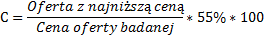 Kryterium społeczne – wskaźnik zatrudnienia osób niepełnosprawnych u wykonawcyod 1% do 10% zatrudnienia osób niepełnosprawnych u wykonawcy – 5 pkt.,Powyżej 10% - 20% zatrudnienia osób niepełnosprawnych u wykonawcy – 10 pkt.,Powyżej 20% - 30% zatrudnienia osób niepełnosprawnych u wykonawcy – 20 pkt.,Powyżej 30% - 40% zatrudnienia osób niepełnosprawnych u wykonawcy – 30 pkt.,Powyżej 40% zatrudnienia osób niepełnosprawnych u wykonawcy – 45 pkt.Kryterium społeczne będzie badane na podstawie Załącznika nr 1.2. Zamawiający zgodnie z art. 24aa ustawy może najpierw dokonać oceny ofert, a następnie zbadać, czy wykonawca, którego oferta została oceniona jako najkorzystniejsza, nie podlega wykluczeniu oraz spełnia warunki udziału w postępowaniu. 3. Jeżeli wykonawca, o którym mowa w ust. 2, uchyla się od zawarcia umowy, zamawiający może zbadać, czy nie podlega wykluczeniu oraz czy spełnia warunki udziału w postępowaniu wykonawca, który złożył ofertę najwyżej ocenioną spośród pozostałych ofert.Informacja o formalnościach, jakie powinny zostać dopełnione po wyborze oferty w celu zawarcia umowy w sprawie zamówienia publicznego 1. O wyborze najkorzystniejszej oferty Zamawiający w trybie art. 92 ust. 1 ustawy informuje niezwłocznie wszystkich Wykonawców, którzy złożyli oferty. 2. Informacje o wyborze najkorzystniejszej oferty Zamawiający zamieszcza również na swojej stronie internetowej - art. 92 ust. 2 ustawy. 3. Jeżeli oferta Wykonawców ubiegających się wspólnie o udzielenie zamówienia zostanie wybrana, Zamawiający przed zawarciem umowy w sprawie zamówienia publicznego może wymagać przedłożenia umowy regulującej współpracę tych Wykonawców. 4. Jeżeli Wykonawca, którego oferta została wybrana, uchyla się od zawarcia umowy w sprawie zamówienia publicznego, Zamawiający może wybrać ofertę najkorzystniejszą spośród pozostałych ofert, bez przeprowadzenia ich ponownego badania i oceny, chyba że zachodzą przesłanki unieważnienia postępowania, o których mowa w art. 94 ust. 1 ustawy. Wymagania dotyczące zabezpieczenia należytego wykonania umowy Zamawiający nie żąda zabezpieczenia należytego wykonania umowy.Istotne dla stron postanowienia, które zostaną wprowadzone do treści zawieranej umowy w sprawie zamówienia publicznego 1. Umowa zawarta zostanie z uwzględnieniem postanowień wynikających z treści SIWZ oraz danych zawartych w ofercie. 2. Umowy w sprawach zamówień publicznych są jawne i podlegają udostępnianiu na zasadach określonych w przepisach o dostępie do informacji publicznej. 3. Do SIWZ dołączony jest wzór umowy stanowiący jej integralną część zgodnie z załącznikiem nr 3 do SIWZ, w którym Zamawiający przewidział wszystkie istotne dla stron postanowienia oraz przyszłe zobowiązania Wykonawcy i Zamawiającego. 4. Zamawiający przewiduje zmiany postanowień zawartej umowy w stosunku do treści oferty, na podstawie której dokonano wyboru wykonawcy, określone w § 7 wzoru umowy. Pouczenie o środkach ochrony prawnej przysługujących Wykonawcy w toku postępowania o udzielenie zamówienia 1. Wykonawcy a także innemu podmiotowi, jeżeli ma lub miał interes w uzyskaniu danego zamówienia oraz poniósł lub może ponieść szkodę w wyniku naruszenia przez Zamawiającego przepisów ustawy, przysługują odpowiednio środki ochrony prawnej o których mowa w dziale VI ustawy: 2. Odwołanie na podstawie art. 180 ust.2 ustawy przysługuje wyłącznie wobec czynności: 1) określenia warunków udziału w postępowaniu, 2) wykluczenia odwołującego z postępowania o udzielenie zamówienia, 3) odrzucenia oferty odwołującego, 4) opisu przedmiotu zamówienia, 5) wyboru najkorzystniejszej oferty. 3. Zgodnie z art. 182 ust.1 ustawy odwołanie wnosi się w terminie 5 dni od dnia przesłania informacji o czynności Zamawiającego stanowiącej podstawę jego wniesienia – jeżeli zostały przesłane w sposób określony w art. 180 ust. 5 ustawy, albo w terminie 10 dni - jeżeli zostały przesłane w inny sposób. Odwołanie wnosi się do Prezesa Izby (art. 180 ust. 4 ustawy). 4. Na podstawie art. 181 ust.1 ustawy Wykonawca może poinformować Zamawiającego w terminie przewidzianym do wniesienia odwołania o niezgodnej z przepisami ustawy czynności podjętej przez niego lub zaniechaniu czynności, do której jest on zobowiązany na podstawie ustawy, na które nie przysługuje odwołanie na podstawie art. 180 ust. 2 ustawy.5. Skarga do sądu – zgodnie z art. 198a ust.1 na orzeczenie Krajowej Izby Odwoławczej stronom oraz uczestnikom postępowania odwoławczego przysługuje skarga do sądu. Skargę wnosi się do sądu okręgowego właściwego dla siedziby albo miejsca zamieszkania zamawiającego (art. 198b ust.1 ustawy). Skargę wnosi się za pośrednictwem Prezesa Izby w terminie 7 dni od dnia doręczenia orzeczenia Izby (art. 198b ust. 2 ustawy). 6. Zasady i tryb postępowania w zakresie korzystania środków ochrony prawnej określone zostały w dziale VI ustawy. Pozostałe postanowienia1.Zamawiający dopuszcza składanie ofert częściowych.2. Zamawiający nie przewiduje zawarcia umowy ramowej. 3. Zamawiający nie dopuszcza składania ofert wariantowych. 5.Zamawiający nie dopuszcza rozliczeń w walutach obcych. Rozliczenia mogą być prowadzone tylko w walucie polskiej PLN.6. Zamawiający nie przewiduje wyboru najkorzystniejszej oferty z zastosowaniem aukcji elektronicznej. 7. Zamawiający nie przewiduje zwrotu kosztów udziału w postępowaniu. 8. Zamawiający nie określa w opisie przedmiotu zamówienia wymagań określonych w art. 29 ust. 3a ustawy.9. Zamawiający nie zastrzega obowiązku osobistego wykonania przez Wykonawcę kluczowych części zamówienia. Wzory oświadczeń i dokumentów, stanowiące załączniki do SIWZ: 1. Załącznik nr 1 do SIWZ – Oświadczenie ws. wskaźnik zatrudnienia osób niepełnosprawnych u wykonawcy, 2. Załącznik nr 2 do SIWZ – Formularz ofertowy, 3. Załączniki nr 3 do SIWZ – Wzór umowy, 4. Załącznik nr 4 do SIWZ – Oświadczenie Wykonawcy dotyczące przesłanek wykluczenia z postępowania, 5. Załącznik nr 5 do SIWZ – Oświadczenie Wykonawcy dotyczące spełniania warunków udziału w postępowaniu, 6. Załącznik nr 6a-d do SIWZ – Opis przedmiotu zamówienia, 7. Załącznik nr 7 do SIWZ – Oświadczenie Wykonawcy o przynależności lub braku przynależności do grupy kapitałowej, o której mowa w art. 24 ust. 11 ustawy. Tomaszów Mazowiecki, dnia ………………… .Zamawiający:…………………………………………… .Załącznik nr 1 do SIWZOŚWIADCZENIE O WSKAŹNIKU PROCENTOWYM ZATRUDNIENIA OSÓB NIEPEŁNOSPRAWNYCHNazwa Wykonawcy..........................................................................................................................................................................................................................................................................................Adres Wykonawcy............................................................................................................................................................................................................................................................................................tel./fax: .................................................................................................................................................Przystępując do postępowania o udzielenie zamówienia publicznego w trybie przetargu nieograniczonego na dostawę wyposażenia pracowni szkolnych w projekcie: Krok do sukcesu zawodowego uczniów Technikum w Zespole Szkół Ponadgimnazjalnych nr 1 w Tomaszowie Mazowieckim: część …, oświadczam, że:….. % zatrudnionych pracowników Wykonawcy stanowią osoby niepełnosprawne w rozumieniu przepisów o rehabilitacji zawodowej...........................dnia.................................			.................................................................                            (Wykonawca)Załącznik nr 2 do SIWZFORMULARZ OFERTOWYCzęść … (wpisać nr części)Nazwa Wykonawcy..........................................................................................................................................................................................................................................................................................Adres Wykonawcy............................................................................................................................................................................................................................................................................................tel./fax: .................................................................................................................................................Składamy naszą ofertę w postępowaniu prowadzonym 
w trybie przetargu nieograniczonego na dostawę wyposażenia pracowni szkolnych w projekcie: Krok do sukcesu zawodowego uczniów Technikum w Zespole Szkół Ponadgimnazjalnych nr 1 w Tomaszowie MazowieckimŁącznie za całość dostawy: …………………………………… - zgodnie z cenami jednostkowymi podanymi w Załączniku nr 6…* do SIWZ (Wypełniony Załącznik nr 6…* do SIWZ należy załączyć do oferty)Słownie:………………………………………………………………………………………*wpisać nr tego załącznika, który odpowiada danej części zamówienia np. dla części nr 1 – Załącznik nr 6a do SIWZ.Oświadczamy, iż zapoznaliśmy się ze specyfikacją istotnych warunków zamówienia i nie wnosimy do niej zastrzeżeń.Oświadczam, iż akceptuję przekazany przez Zamawiającego opis przedmiotu zamówienia oraz wzór umowy.Oświadczamy, iż w przypadku wyboru naszej oferty zobowiązujemy się do zawarcia umowy w miejscu i terminie wyznaczonym przez Zamawiającego na warunkach określonych w specyfikacji istotnych warunków zamówienia. Część zamówienia dotycząca …………………………………………………………………** będzie realizowana przez podwykonawcę …………………………………………………………………..(podać nazwę podwykonawcy).(**jeśli dotyczy).Niniejsza oferta zawiera na stronach nr od ____ do ____ informacje stanowiące tajemnicę przedsiębiorstwa w rozumieniu przepisów o zwalczaniu nieuczciwej konkurencji.W myśl art. 8 ust. 3 ustawy konieczne jest, aby Wykonawca nie później niż w terminie składania ofert w danym postępowaniu zastrzegł, że konkretne informacje stanowią tajemnicę przedsiębiorstwa oraz nie mogą zostać udostępnione jak również wykazał, iż informacje te rzeczywiście stanowią tajemnicę przedsiębiorstwa.Nie wykazanie, iż informacje zastrzeżone stanowią tajemnicę przedsiębiorstwa skutkować będzie ujawnieniem tych informacji...........................dnia.................................			.................................................................                            (Wykonawca)Załącznik nr 3 do SIWZ Wzór umowy – dla wszystkich części zamówieniaUmowa nr ................... zawarta w dniu ............... w Tomaszowie Mazowieckim, pomiędzy: Zespół Szkół Ponadgimnazjalnych Nr 1 im. Tadeusza Kościuszki w Tomaszowie  Mazowieckim, ul. Św. Antoniego 29, 97-200 Tomaszów Mazowieckireprezentowaną przez: .......................................................................................................................................zwanym w treści umowy Zamawiającym, a: .................................. z siedzibą w ........................, ul. ............................. NIP ......................... REGON .............................reprezentowanym przez: ........................................................................................................................................zwanym w treści umowy Wykonawcą. § 1Podstawa umowyUmowa niniejsza została zawarta w rezultacie postępowania prowadzonego w trybie przetargu nieograniczonego na podstawie Ustawy Prawo zamówień publicznych – „ustawy PZP” (Dz. U. z 2015 r. poz. 2164 oraz z 2016 r. poz. 831 i 996 oraz z 2016 r. poz. 1020 ) oraz Wytycznych w zakresie kwalifikowalności wydatków w ramach Europejskiego Funduszu Rozwoju Regionalnego, Europejskiego Funduszu Społecznego oraz Funduszu Spójności na lata 2014 – 2020 – „wytycznych ws kawalifikowalności wydatków”.Wykonawca zobowiązuje się  w ramach zawartej umowy zrealizować część *.... w ramach zamówienia pn: Dostawa wyposażenia pracowni  szkolnych.Zakup pomocy dydaktycznych z niniejszej umowy współfinansowany jest ze środków Unii Europejskiej w ramach Europejskiego Funduszu Społecznego w związku z realizacją projektu „Krok do sukcesu zawodowego uczniów Technikum w Zespole Szkół Ponadgimnazjalnych nr 1 w Tomaszowie Mazowieckim”. * - zapis zostanie dokonany w zależności od tego, na  którą część Wykonawca złoży najkorzystniejszą ofertę.§ 2 Przedmiot umowy, termin dostawy i cenaWykonawca zobowiązuje się do dostarczenia przedmiotu dostawy, zwanego dalej „towarem”, zgodnie z ofertą z dnia …  w terminie do 23.12.2016r Towar określony w ust. 1 dostarczony zostanie transportem Wykonawcy i na jego koszt na adres:
Zespół Szkół Ponadgimnazjalnych nr 1ul.Św.Antoniego 29;  97-200 Tomaszów Maz.Cena łączna brutto wynosi: ...................... (słownie: ......................... ) ** w tym za część nr ....*( zapis  zostanie dokonany w zależności od tego, na ile części Wykonawca złoży najkorzystniejszą ofertę) ........... zł brutto. Cena zawiera wszystkie koszty związane z wykonaniem zamówienia oraz warunkami stawianymi przez Zamawiającego, w tym podatek od towarów i usług, podatek akcyzowy, koszt załadunku, rozładunku oraz opusty, rabaty, koszty transportu do bezpośredniego użytkownika, opakowania. Zamawiający zastrzega sobie prawo do wglądu do dokumentów Wykonawcy związanych z realizowanym Projektem, w tym dokumentów finansowych. § 3Odbiór towaruIlościowego i technicznego odbioru towaru dokona upoważniony przedstawiciel Zamawiającego.Odbiór towaru zostanie potwierdzony protokołem, podpisanym przez przedstawicieli każdej ze stron.Osoby odpowiedzialne za odbiór towaru oraz podpisywanie protokołów odbioru: po stronie Zamawiającego – …………., po stronie Wykonawcy - .............................. .  § 4Postanowienia finansowe i handloweZamawiający ureguluje należność za wykonanie przedmiotu zamówienia w formie przelewu na rachunek wskazany na fakturze wystawionej na podstawie protokołu odbioru potwierdzającego zgodność dostawy z wymaganiami określonymi niniejszą umową w terminie 7 dni od daty prawidłowo wystawionej faktury przez Wykonawcę.§ 5Odstąpienie od umowy Zamawiający może odstąpić od umowy w następujących przypadkach:1.1 jeżeli Wykonawca nie zrealizował  przedmiotu umowy w terminie do dnia 27.12.2016r.  1.2 w razie wystąpienia istotnej zmiany okoliczności powodującej, że wykonanie umowy nie leży w interesie    publicznym, czego nie można było przewidzieć w chwili zawarcia umowy;   1.3 w razie nieotrzymania przez Zamawiającego środków budżetowych od właściwego dysponenta, koniecznych  do realizacji niniejszej umowy.Odstąpienie od umowy wymaga formy pisemnej i winno być dokonane w terminie 14 dni od powzięcia informacji o okolicznościach stanowiących podstawę do odstąpienia. § 6Kary umowne Zamawiający jest uprawniony do naliczenia kar umownych w następujących przypadkach:1.1 jeżeli Wykonawca nie zrealizuje całości dostaw w terminie  o którym mowa  § 2 ust.1, za każdy dzień zwłoki Zamawiający może naliczyć karę umowną w wysokości 0,5% od wartości niezrealizowanych dostaw;  1.2 jeżeli Wykonawca nie zrealizuje całości dostaw w terminie  do dnia 27.12.2016r, Zamawiający może rozwiązać umowę i dodatkowo naliczyć karę umowną w wysokości 25% od wartości niezrealizowanych dostaw. 2. Zapłata kar umownych  przez Wykonawcę  nastąpi w terminie  7 dni , licząc  od momentu otrzymania powiadomienia od Zamawiającego.3. Nie zapłacenie w w/m terminie kar umownych spowoduje naliczanie Wykonawcy  stosownych odsetek ustawowych.4. Zamawiający zastrzega sobie możliwość  kumulatywnego naliczania kar umownych.§ 7Postanowienia końcoweWykonawca nie może przenieść wierzytelności wynikającej z niniejszej umowy na rzecz osoby trzeciej bez uprzedniej pisemnej zgody Zamawiającego. Wykonawca nie może bez zgody Zamawiającego powierzyć realizacji umowy innemu Wykonawcy.Wszelkie zmiany umowy wymagają zachowania formy pisemnej – w formie aneksu – pod rygorem ich nieważności.W sprawach nie uregulowanych umową mają zastosowanie przepisy Kodeksu cywilnego.Spory wynikłe na tle niniejszej umowy rozpatrywane będą przez właściwy rzeczowo sąd dla Zamawiającego. Wykonawca deklaruje gotowość do poddania się w każdej chwili audytowi ze strony Zamawiającego oraz kontrolom przez uprawnione podmioty krajowe i europejskie.Umowa niniejsza została sporządzona w dwóch jednobrzmiących egzemplarzach, jeden otrzymuje Wykonawca. Wykonawca:                                                                                                          Zamawiający:………………………….                                                                     ………………………….Załącznik nr 4 do SIWZZamawiający:Zespół Szkół Ponadgimnazjalnych Nr 1 
im. Tadeusza Kościuszki w Tomaszowie  Mazowieckim, ul. Św. Antoniego 29, 97-200 Tomaszów MazowieckiWykonawca:………………………………………………………………………………(pełna nazwa/firma, adres, w zależności od podmiotu: NIP/PESEL, KRS/CEiDG)reprezentowany przez:………………………………………………………………………………(imię, nazwisko, stanowisko/podstawa do reprezentacji)Oświadczenie wykonawcy składane na podstawie art. 25a ust. 1 ustawy z dnia 29 stycznia 2004 r.  Prawo zamówień publicznych (dalej jako: ustawa PZP), DOTYCZĄCE PRZESŁANEK WYKLUCZENIA Z POSTĘPOWANIANa potrzeby postępowania o udzielenie zamówienia publicznego 
pn. dostawa wyposażenia pracowni szkolnych w projekcie: Krok do sukcesu zawodowego uczniów Technikum w Zespole Szkół Ponadgimnazjalnych nr 1 w Tomaszowie Mazowieckim: część …, prowadzonego Zespół Szkół Ponadgimnazjalnych nr 1 w Tomaszowie Maz.  oświadczam, co następuje:OŚWIADCZENIA DOTYCZĄCE WYKONAWCY:Oświadczam, że nie podlegam wykluczeniu z postępowania na podstawie 
art. 24 ust 1 pkt 12-23 ustawy PZP.…………….……. (miejscowość), dnia ………….……. r. 							…………………………………………(podpis)Oświadczam, że zachodzą w stosunku do mnie podstawy wykluczenia z postępowania na podstawie art. …………. ustawy PZP (podać mającą zastosowanie podstawę wykluczenia spośród wymienionych w art. 24 ust. 1 pkt 13-14, 16-20 ustawy PZP). Jednocześnie oświadczam, że w związku z ww. okolicznością, na podstawie art. 24 ust. 8 ustawy PZP podjąłem następujące środki naprawcze: ……………………………………………………………………………………………………………………………………………………………..…………………...........…………………………………………………………………………………………………………………………………………………………………………………………………………………………………………………………….……. (miejscowość), dnia …………………. r. 							…………………………………………(podpis)OŚWIADCZENIE DOTYCZĄCE PODMIOTU, NA KTÓREGO ZASOBY POWOŁUJE SIĘ WYKONAWCA:Oświadczam, że następujący/e podmiot/y, na którego/ych zasoby powołuję się w niniejszym postępowaniu, tj.: …………………………………………………………………….……………………… (podać pełną nazwę/firmę, adres, a także w zależności od podmiotu: NIP/PESEL, KRS/CEiDG) nie podlega/ją wykluczeniu z postępowania o udzielenie zamówienia.…………….……. (miejscowość), dnia …………………. r. 							…………………………………………(podpis)OŚWIADCZENIE DOTYCZĄCE PODANYCH INFORMACJI:Oświadczam, że wszystkie informacje podane w powyższych oświadczeniach są aktualne 
i zgodne z prawdą oraz zostały przedstawione z pełną świadomością konsekwencji wprowadzenia zamawiającego w błąd przy przedstawianiu informacji.…………….……. (miejscowość), dnia …………………. r. 							…………………………………………(podpis)Załącznik nr 5 do SIWZZamawiający:Zespół Szkół Ponadgimnazjalnych Nr 1 
im. Tadeusza Kościuszki w Tomaszowie  Mazowieckim, ul. Św. Antoniego 29, 97-200 Tomaszów MazowieckiWykonawca:…………………………………………………………………………(pełna nazwa/firma, adres, w zależności od podmiotu: NIP/PESEL, KRS/CEiDG)reprezentowany przez:…………………………………………………………………………(imię, nazwisko, stanowisko/podstawa do  reprezentacji)Oświadczenie wykonawcy składane na podstawie art. 25a ust. 1 ustawy z dnia 29 stycznia 2004 r.  Prawo zamówień publicznych (dalej jako: ustawa PZP), DOTYCZĄCE SPEŁNIANIA WARUNKÓW UDZIAŁU W POSTĘPOWANIU Na potrzeby postępowania o udzielenie zamówienia publicznego
pn. na dostawę wyposażenia pracowni szkolnych w projekcie: Krok do sukcesu zawodowego uczniów Technikum w Zespole Szkół Ponadgimnazjalnych nr 1 w Tomaszowie Mazowieckim: część …, prowadzonego przez Zespół Szkół Ponadgimnazjalnych nr 1 w Tomaszowie Maz oświadczam, co następuje:INFORMACJA DOTYCZĄCA WYKONAWCY:Oświadczam, że spełniam warunki udziału w postępowaniu określone przez zamawiającego w     rozdz. V SIWZ…………….……. (miejscowość), dnia ………….……. r. 							…………………………………………(podpis)INFORMACJA W ZWIĄZKU Z POLEGANIEM NA ZASOBACH INNYCH PODMIOTÓW: Oświadczam, że w celu wykazania spełniania warunków udziału w postępowaniu, określonych przez zamawiającego w rozdz. V SIWZ polegam na zasobach następującego/ych podmiotu/ów: ………………………………………………………………………………………………………………...…………………………………………………………………….…………………..………………….., w następującym zakresie: …………………………………………………………………………….…………………………………………………………………………………………………………………… (wskazać podmiot i określić odpowiedni zakres dla wskazanego podmiotu). …………….……. (miejscowość), dnia ………….……. r. 							…………………………………………(podpis)OŚWIADCZENIE DOTYCZĄCE PODANYCH INFORMACJI:Oświadczam, że wszystkie informacje podane w powyższych oświadczeniach są aktualne 
i zgodne z prawdą oraz zostały przedstawione z pełną świadomością konsekwencji wprowadzenia zamawiającego w błąd przy przedstawianiu informacji.…………….……. (miejscowość), dnia ………….……. r. 						…………………………………………(podpis)Załącznik nr 7 do SIWZNALEŻY PRZEKAZAĆ ZAMAWIAJACEMU  W  CIĄGU  3 DNI OD DNIA PRZEKAZANIA INFORMACJI, O KTÓRYCH  MOWA  W  ART.  86 UST. 5 USTAWY PZPZamawiający:Zespół Szkół Ponadgimnazjalnych Nr 1 
im. Tadeusza Kościuszki w Tomaszowie  Mazowieckim, ul. Św. Antoniego 29, 97-200 Tomaszów MazowieckiWykonawca:…………………………………………………………………………(pełna nazwa/firma, adres, w zależności od podmiotu: NIP/PESEL, KRS/CEiDG)reprezentowany przez:…………………………………………………………………………(imię, nazwisko, stanowisko/podstawa do  reprezentacji)Oświadczenie wykonawcy składane na podstawie art. 24 ust. 11 ustawy z dnia 29 stycznia 2004 r.  Prawo zamówień publicznych (dalej jako: ustawa PZP), DOTYCZĄCE PRZYNALEŻNOŚCI LUB BRAKU PRZYNALEŻNOŚCI DO GRUPY KAPITAŁOWEJ Na potrzeby postępowania o udzielenie zamówienia publicznego
pn. dostawa wyposażenia pracowni szkolnych w projekcie: Krok do sukcesu zawodowego uczniów Technikum w Zespole Szkół Ponadgimnazjalnych nr 1 w Tomaszowie Mazowieckim : część … oświadczam, co następuje:INFORMACJA DOTYCZĄCA WYKONAWCY:przedkładam informację, w trybie art. 24 ust. 11 ustawy PZP o tym, że na dzień składania ofert: nie należę do grupy kapitałowej, o której mowa w art. 24 ust. 1 pkt 23 ustawy PZP; * należę do grupy kapitałowej, o której mowa w art. 24 ust. 1 pkt 23 ustawy PZP. * …………….……. (miejscowość), dnia ………….……. r. 							…………………………………………(podpis)*Odpowiednie zaznaczyć